Informe de la directora académica sobre la tesis de maestría  de           Andreeva Polina “Características lingüísticas de la traducción          políticamente correcta (en español y ruso)”     La tesis de maestría de Polina Andreeva está dedicada al estudio  de los problemas traductológicos  del lenguaje inclusivo relacionado con el léxico de profesiones, cargos y oficios de mujeres. El tema elegido por la tesista  nunca ha sido estudiado  en la  hispanística rusa, tampoco hay investigaciones de carácter comparativo de dicha problemática.  La actualidad  y la novedad científica de la presente tesis son más que evidentes. Además de estudiar y analizar  las obras fundamentales, relacionadas con la problemática teórica en el campo del lenguaje inclusivo  y  la traductología, la autora ha seleccionado y clasificado en su investigación diferentes tipos de estrategias  de traducción. Todas las conclusiones, hechas por la tesista,están perfectamente argumentadas. A lo largo del trabajo la autora ha  demostrado excelentes conocimientos de la problemática  teórica en cuestión, un excelente nivel de español y su capacidad para sistematizar, clasificar e investigar los complicados fenómenos  lingüísticos.    La revisión del trabajo por medio del sistema antiplagio comprobó que la originalidad del texto es de  un 73,26%, las coincidencias presentan algunos términos científicos y citaciones correctamente formuladas que no afectan la originalidad de la tesis.  La tesis de maestría de Polina Andreeva reúne todos los requisitos necesarios, merece aprobación y puede ser recomendada para  su defensa.Natalia  G.Med                              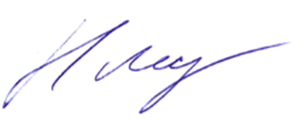 Doctora en Filología, Сatedrática de Filología Románica de la SPBU 
